Table S1. The cue words list (with English description)Table S2. Brain activation during prospection (vs. control imagination) in all participantsNote: Cingulum_Post_L, left posterior cingulate cortex; Frontal_Sup_L. left superior frontal gyrus; Temporal_Mid_L, left middle temporal gyrus ; Temporal_Mid_R, right middle temporal gyrus.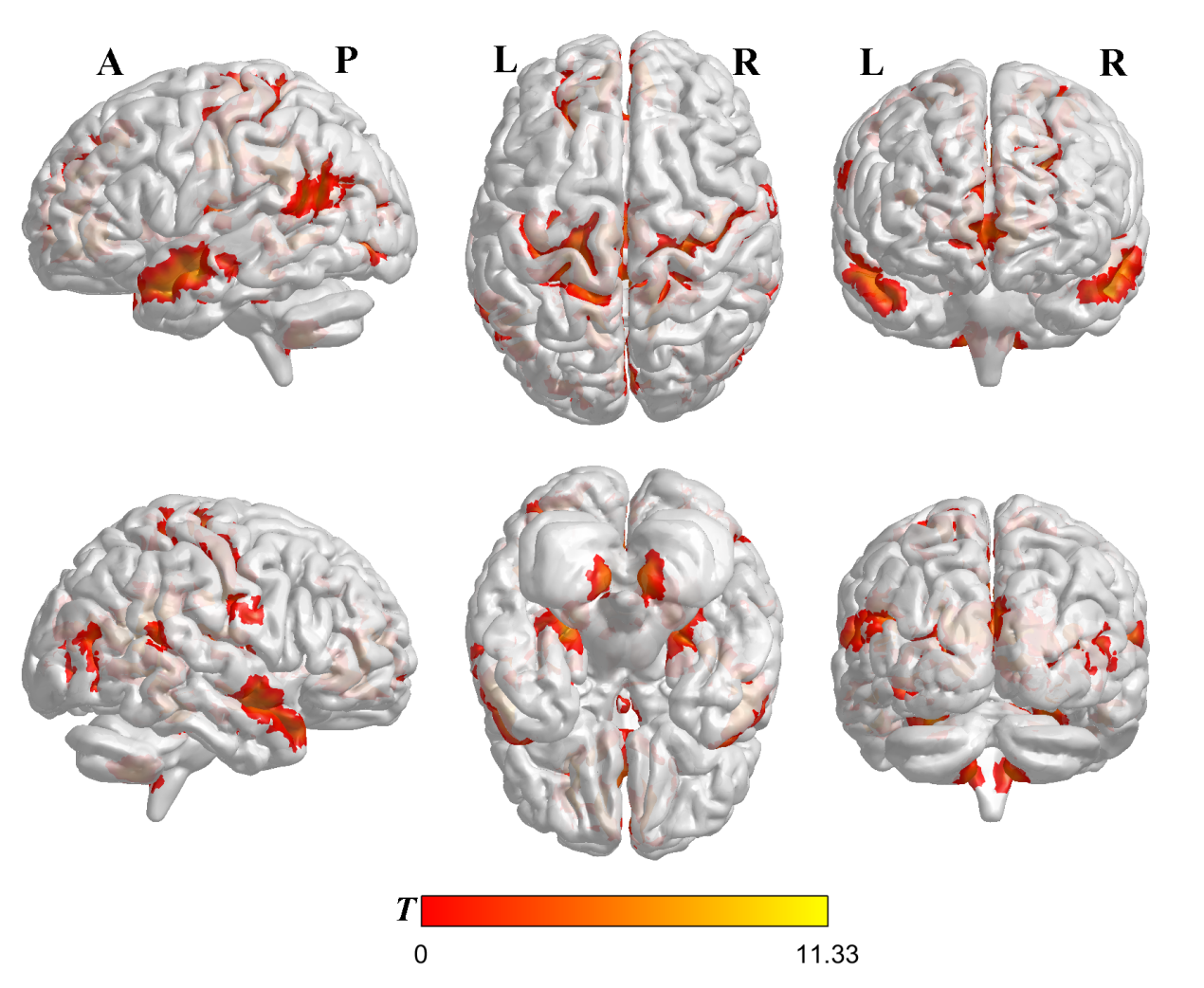 Figure S1 Brain activations during prospection (vs. control imagination) in all participants. L, left; R, right; A, anterior; P, posterior. Threshold: initial p < 0.001 with cluster-level FWE 0.05 correction.Table S3. Duration of each stage in each conditionNote: SocAhn, individuals with social anhedonia; Pos, positive; Neu, neutral; Con, control; C, Construction; E, ElaborationIn the control analysis, hemodynamic activity of the entire 18 seconds of the prospection phase (collapsing the construction and elaboration stage) was modeled in the first-level analysis. One-sample t tests were conducted for the prospection contrast (positive + neutral - control) in all participants and for the emotion contrast (positive - neutral) in each group. Then a two-sample t test was used to investigate group differences for the emotion contrast. A cluster-level FWE 0.05 correction (initial p < 0.001) was applied as previous analysis did. Results showed a similar pattern compared with previous findings: (1) The typical prospection network was engaged when prospecting future events in all participants (Table S4; Figure S2); (2) In the control group, the left frontal regions, the right occipital lobe and the left caudate were more activated when envisioning positive future episodes relative to neutral ones, while less engagement of the precuneus cortex in positive prospection (relative to neutral prospection) was detected in individuals with SocAnh (Table S5; Figure S3);(3) Compared with controls, individuals with SocAnh exhibited reduced activations in the right caudate during positive prospection (vs. neutral ones) (Table S5; Figure S3).Table S4. Brain activation for the prospection contrast in all participants in control analysis Note: Cingulum_Post_L, left posterior cingulate cortex; Frontal_Sup_L. left superior frontal gyrus; Temporal_Mid_L, left middle temporal gyrus; Temporal_Mid_R, right middle temporal gyrus.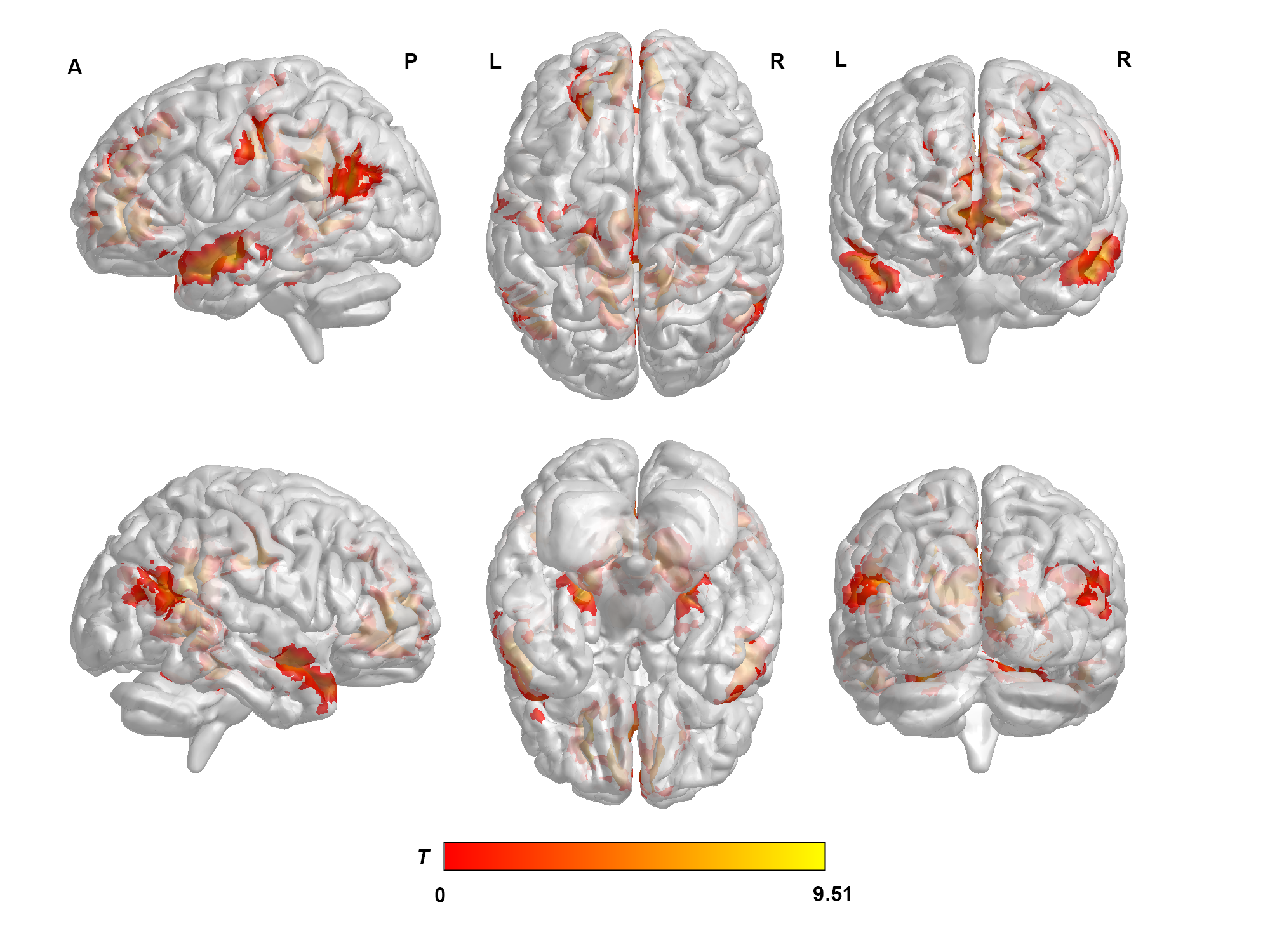 Figure S2 Brain activations during prospection (vs. control imagination) in all participants in the control analysis. L, left; R, right; A, anterior; P, posterior. Threshold: initial p < 0.001 with cluster-level FWE 0.05 correction.Table S5.  Brain activations for the emotion contrast in the control analysisNote: * small volume correction was applied; SocAhn, individuals with social anhedonia; Postcentral_L, left postcentral gyrus; Cingulum_Ant_L, left anterior cingulate cortex; Lingual_R, right lingual cortex.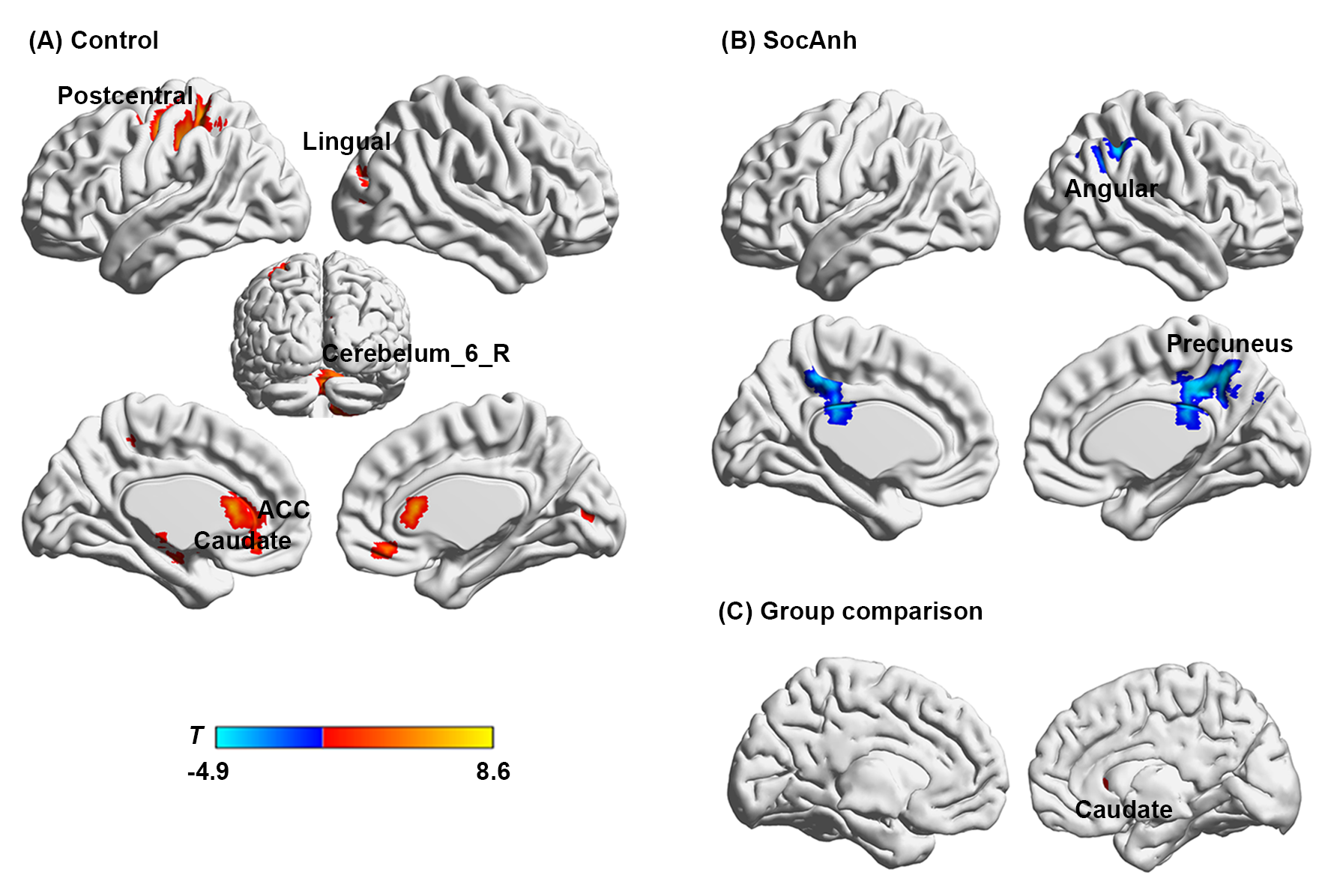 Figure S3. Brain activations for the emotion contrast (positive prospection vs. neutral prospection) in the control analysis. (A) Brain regions engaged in the control group. (B) Brain activations in the SocAnh group. (C) Significant clusters in group comparison (Control - SocAnh). SocAnh, social anhedonia; ACC, anterior cingulate. Threshold: initial p < 0.001 with cluster-level FWE 0.05 correction.Positive cuesNeutral cuesControl cues收到 礼物Receive a gift清洗 衣服Do the laundry摩托 轿车Motorcycle  sedan完成 手工Complete a DIY咨询 客服Consult a customer service staff帽子 眼镜Hat glasses得到 帮助Get help from someone外出 问路Ask for directions图钉 卷尺Pin tape欣赏 音乐Enjoy music查找 信息Look up information水杯 铁桶Cup bucket享用 美食Enjoy delicious food超市 买单Pay a check at a store 布鞋 纽扣Shoes button享受 运动Enjoy sports打扫 房间Clean the room硬币 钱包Coin wallet游戏 获胜Win a game攀爬 楼梯Climb stairs瓶子 书桌Bottle desk联系 老友Contact an old friend      软件 更新Update a software书包 铅笔Bag pencil计划 约会Plan a dating发呆 走神Mind wandering衬衫 手套Shirt gloves受到 表扬Be praised by someone参加 会议Attend a conference书本 邮票Book stamp演讲 成功Deliver a success speech填写 材料Fill a form篮球 乒乓Basketball table tennis ball计划 旅行Plan travelling乘坐 汽车Be in a car椅子 沙发Chair sofa阅读 小说Read a novel家人 团聚Family reunion挣到 外快Earn extra money欣赏 雪景Enjoy the snowing午间 休息Have a lunch break通过 考核Pass a test闻到 花香Smell the flowers习得 技能Master a new skill登山 游览Go hiking享受 阳光Enjoy sunshine观看 电影Watch a movie散步 放松Take a relaxing walkBrain region (AAL)Peak MNI CoordinatesPeak MNI CoordinatesPeak MNI CoordinatesVoxelsTFWE pXYZCingulum_Post_L-15-4224564311.33<0.001Frontal_Sup_L-15452117688.61<0.001Temporal_Mid_L-51-9-215689.97<0.001Temporal_Mid_R543-242236.680.004Cerebelum_9_R9-54-481465.470.02Rolandic_Oper_L-39-15151324.680.03SocAhn(N=46)Control(N=32) tPPos_C3.80(2.26)3.93(2.64)-1.090.28Pos_E14.20(2.26)14.07(2.64)1.090.28Neu_C3.86(2.52)4.01(2.59)-0.870.39Neu_E14.14(2.52)14.00(2.59)0.870.39Con_C4.00(2.06)4.07(2.70)-0.380.70Con_E14..00(2.06)13.93(2.70)0.380.70Brain region (AAL)Peak MNI CoordinatesPeak MNI CoordinatesPeak MNI CoordinatesVoxelsTFWE pXYZCingulum_Post_L-12-451829688.87<0.001Frontal_Sup_L-12452717579.49<0.001Temporal_Mid_L-39-48152806.540.002Temporal_Mid_L-51-12-212609.510.002Temporal_Mid_R543-241856.930.01Cerebelum_4_5_L-21-36-241207.290.004Brain region (AAL)Peak MNI CoordinatesPeak MNI CoordinatesPeak MNI CoordinatesVoxelsTFWE pXYZSocAnh Precuneus_R12-5745402-4.87<0.001Angular_R45-5136147-4.290.02ControlsPostcentral_L-39-21457398.58<0.001Cerebelum_6_R12-54-274786.02<0.001Cingulum_Ant_L021122206.910.001Lingual_R18-8101174.400.02Caudate_L*-15156154.310.03SocAhn < ControlsCaudate_R*21210123.560.02